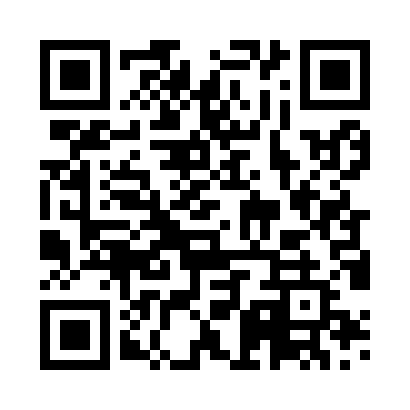 Ramadan times for Kufra, LibyaMon 11 Mar 2024 - Wed 10 Apr 2024High Latitude Method: NonePrayer Calculation Method: Egyptian General Authority of SurveyAsar Calculation Method: ShafiPrayer times provided by https://www.salahtimes.comDateDayFajrSuhurSunriseDhuhrAsrIftarMaghribIsha11Mon5:185:186:3912:374:016:346:347:4712Tue5:175:176:3812:364:016:356:357:4813Wed5:165:166:3712:364:016:356:357:4814Thu5:155:156:3712:364:016:366:367:4915Fri5:145:146:3612:364:016:366:367:4916Sat5:135:136:3512:354:006:366:367:5017Sun5:125:126:3412:354:006:376:377:5018Mon5:105:106:3312:354:006:376:377:5119Tue5:095:096:3212:344:006:386:387:5120Wed5:085:086:3112:344:006:386:387:5121Thu5:075:076:3012:344:006:396:397:5222Fri5:065:066:2912:344:006:396:397:5223Sat5:055:056:2712:334:006:396:397:5324Sun5:045:046:2612:334:006:406:407:5325Mon5:035:036:2512:334:006:406:407:5426Tue5:025:026:2412:323:596:416:417:5427Wed5:015:016:2312:323:596:416:417:5528Thu5:005:006:2212:323:596:416:417:5529Fri4:594:596:2112:313:596:426:427:5630Sat4:584:586:2012:313:596:426:427:5631Sun4:564:566:1912:313:586:436:437:571Mon4:554:556:1812:313:586:436:437:572Tue4:544:546:1712:303:586:436:437:583Wed4:534:536:1612:303:586:446:447:584Thu4:524:526:1512:303:586:446:447:595Fri4:514:516:1512:293:576:456:457:596Sat4:504:506:1412:293:576:456:458:007Sun4:494:496:1312:293:576:456:458:008Mon4:484:486:1212:293:576:466:468:019Tue4:464:466:1112:283:566:466:468:0110Wed4:454:456:1012:283:566:476:478:02